SyllabusProfielkeuzeKlas 3 havoMentorlessen 2018 - 2019Naam:Klas:Inhoudsopgave Hoofdstuk 1	Waarom kiezen?Inleiding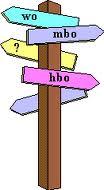 Dit jaar moet je een belangrijke keuze maken, namelijk het kiezen van een profiel. Dat is een pakket van vakken waarmee je in de volgende klas verder gaat en waarin je uiteindelijk examen gaat doen. Welk profiel je kiest is heel belangrijk voor je verdere studie na de havo. Elke vervolgopleiding vraagt naar het profiel en welke vakken je hebt gevolgd. Om een goede profielkeuze te maken, moet je in de eerste plaats jezelf goed kennen. Wat vind je leuk? Waar ben je goed in? In de tweede plaats moet je weten wat er na de havo voor mogelijkheden zijn op het gebied van opleidingen en beroepen. Je moet weten welke eisen de opleiding aan je profiel stellen.Deze syllabus zet je door middel van vragen en opdrachten aan het denken over jezelf. Je leert jezelf beter kennen terwijl je de opdrachten uitvoert. Wat voor soort werk vind je het leukst? Wat zijn je sterke en je zwakke eigenschappen? Welke vakken kun je goed? Welke vakken vind je leuk? Welke vakken zijn belangrijk voor later? In deze syllabus lees en ontdek je alles wat je moet weten over de profielen. Ook krijg je allerlei aanvullende informatie die van belang is voor je keuze. Denk daarbij bijvoorbeeld aan hoe een hogeschool of universiteit georganiseerd is. Belangrijk is dat je deze syllabus, ook aan je ouders laat lezen. Het onderwijs is anders georganiseerd dan in hun schooltijd en zo kunnen ouders met je meedenken en meepraten over de profielkeuze die je dit schooljaar gaat maken. VragenlijstMet behulp van onderstaande vragenlijst maak je een begin in de verkenning van je profielkeuze. Er staan steeds twee tegenstellingen naast elkaar. Door een stip in het midden van één van de vakjes te zetten geef je aan wat het beste bij jou past. Verbind de stippen door middel van lijnstukken van boven naar beneden. Laat deze tabel eerst door een klasgenoot invullen. Je klasgenoot geeft daarmee aan hoe hij je ziet. Vul daarna de lijst ook zelf in, maar met een andere kleur. Bespreek daarna de verschillen!Profielen voor havo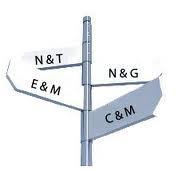 Dit schooljaar moet je voor de vierde klas een profiel kiezen. 
Dat is een vakkenpakket bestaande uit drie onderdelen: het gemeenschappelijk deel, het profieldeel en het keuzevak.Het gemeenschappelijk deelOp de havo zitten in het gemeenschappelijk deel de vakken die iedereen krijgt: Nederlands, Engels, Culturele en Kunstzinnige Vorming (CKV), maatschappijleer, Lichamelijke Opvoeding (LO), Profielwerkstuk en mentorles.Het profieldeelIn het profieldeel zitten de vakken die gekoppeld zijn aan het profiel dat je kiest. Er zijn vier profielen. Twee natuurprofielen met veel exacte vakken, dit zijn: Natuur en Techniek (N&T) en Natuur en Gezondheid (N&G). En twee maatschappijprofielen, dit zijn: Economie en Maatschappij (E&M) en Cultuur en Maatschappij (C&M).Het keuzevakHet resterende deel van het curriculum (=studieprogramma) is het keuzevak. Je kunt uit een lijst zelf kiezen welk vak je erbij wil volgen. Over de invulling van je keuzevak kun je in hoofdstuk 4 meer informatie vinden.In alle vakken van het curriculum doe je examen. Voor sommige vakken is dit alleen een schoolexamen; voor ander vakken doe je ook een centraal schriftelijk eindexamen.Schoolexamen (SE)Het jaar is verdeeld in vier periodes. Na iedere periode volgt een toetsweek. In die toetsweek maak je een toets over de stof die je hebt behandeld. Dit kan een schriftelijke toets zijn (vergelijkbaar met een proefwerk) of een praktische opdracht (vergelijkbaar met een werkstuk). Sommige cijfers tellen alleen mee voor je overgang. Andere cijfers tellen al mee voor je examen. Alle cijfers die meetellen voor je examen vormen samen het cijfer voor je schoolexamen. Welke toetsen meetellen voor je schoolexamen kun je lezen in het Programma van Toetsing en Afsluiting (PTA).Centraal Schriftelijk Eindexamen (CE)Aan het einde van de vijfde klas havo maak je voor de meeste vakken ook een centraal schriftelijk eindexamen. Dit gebeurt in mei. Alle leerlingen in Nederland die eindexamen doen, maken op hetzelfde moment hetzelfde examen. Hierin laat je zien wat je de afgelopen jaren hebt geleerd. Het cijfer dat je haalt voor je CE telt voor de helft mee. De andere helft wordt bepaald door je Schoolexamen. 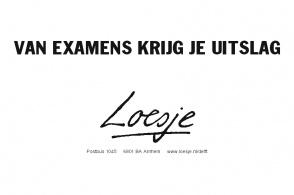 Een profiel kiezen, hoe doe je dat?Natuurlijk beslis je dit jaar niet in één keer definitief welk profiel en welk keuzevak je op school gaat volgen. De keuze van een vervolgopleiding is misschien nog wel lastiger.Veel leerlingen in de derde klas hebben nog geen idee wat ze na 5 havo willen gaan doen. In de komende jaren zul je moeten proberen er achter zien te komen wat voor jou het meest geschikt is. We zeggen daarom vaak: kiezen is een proces, waar je de tijd voor moet nemen. De tijd om na te denken, veel te lezen en je goed te laten voorlichten. Dat kan op school, maar gebeurt vaker buiten school. Er zijn bijvoorbeeld voorlichtingsdagen van hogescholen en universiteiten. Misschien ken je oud-leerlingen van het Cartesius Lyceum of studenten. Niet iedereen kiest op dezelfde manier. Sommigen hakken in één keer de knoop door. Anderen durven maar niet te beslissen. Lees de volgende stukjes eens en maak dan de opdracht.HannahHannah is een snelle kiezer. Ze heeft gauw door hoe een zaak in elkaar zit en neemt dan de beslissing. En meestal is dat de goede. Maar soms zit ze ernaast doordat ze te snel heeft gekozen. Dat vindt ze overigens niet zo erg.Daan Daan is een twijfelaar. Hij kan maar niet kiezen. Dat is wel eens vervelend voor anderen die op hem wachten. En als hij gekozen heeft, verandert hij nog wel eens van mening. Hij is dan niet tevreden over zichzelf.CarlaCarla stelt haar keuze vaak uit. Ze wil eerst weten hoe alles in elkaar zit en dan in alle rust haar beslissing nemen. Ze laat zich niet door anderen opjagen. “Ik heb het recht er rustig over na te denken”, zegt ze. Meestal doet ze de juiste keuze.JeromeJerome is een gevoelige jongen. Bij zijn keuzes speelt zijn gevoel ook vaak een rol. Het is voor hem belangrijk dat hij zich op zijn gemak voelt tussen de mensen. Hij houdt dan ook erg veel rekening met anderen.EvaEva vraagt altijd aan anderen wat zij ervan vinden. Als ze een paar meningen gehoord heeft, durft ze wel te kiezen. In haar eentje durft ze geen belangrijke keuze te maken. Ze is te bang iets over het hoofd te zien.OpdrachtBeantwoord de volgende vragen en bespreek/vergelijk je antwoorden met anderen.Op wie lijk je het meest? Kruis één of twee namen aan:HannahDaanCarlaJeromeEvageen  van allenSchrijf hieronder op hoe jij een keuze maakt.In deze opdracht kun je een plan maken om tot een goede profielkeuze te komen. Vul in. Wat wil je van jezelf  te weten komen om het goede profiel te kunnen kiezen?Met wie wil je over je keuze praten?Wat wil je nog meer doen voordat je kiest?Opmerking: Als je later nog dingen te binnen schieten, schrijf die er dan nog bij.Elke dag neem je talloze keren een of andere keuze. Wat voor kleding trek ik aan? Wat neem ik op mijn boterham? Jij hebt in je schoolleven vast wel eens een echt belangrijke keuze moeten maken. Schrijf eens op welke keuze(s) dit was(waren).Hoe ben je tot die keuze gekomen? Heb je informatie ingewonnen, heb je er met mensen over gesproken, wat heb je gedacht, waarom heb je zo gekozen?Schrijf het in een paar zinnen op.	Hoofdstuk 2	Wat zijn mijn interesses?Wat vind je belangrijk?Dit hoofdstuk gaat over wat je belangrijk vindt voor je toekomstige werkomgeving. Sommige mensen willen vooral afwisselend werk, anderen willen graag met mensen omgaan, weer anderen willen buiten werken enzovoort. Als je weet wat jij belangrijk vindt in het werk dat je later wilt gaan doen, ben je een belangrijke stap verder.Waarden zijn dingen die je belangrijk vindt (zoals eerlijkheid, vriendschap, prestaties leveren). Wat de een belangrijk vindt, vindt de ander juist onbelangrijk. Dit hangt sterk samen met je karakter. Daarom is het goed er eens over na te denken.OpdrachtBeantwoord de volgende vragen, laat die aan je ouder(s) lezen en geef een reflectie van hierop onderaan de opdracht.Wat is je favoriete sport, hobby of andere vrijetijdsbesteding?Schrijf twee redenen op waarom je die belangrijk vindt.Waarom vind je het belangrijk om naar school te gaan? Schrijf twee waarden op in volgorde van belangrijkheid. Je hoeft geen mooi weer te spelen: geef een eerlijk antwoord.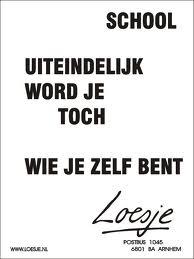 In de tabel staat een lange rij waarden die iets te maken hebben met beroepen. Bekijk die eens goed en voer de volgende opdrachten uit. Kruis in de eerste lege kolom jouw top vijf van waarden aan. Denk daarbij ook aan je toekomstige werkomgeving. Vul in de volgende kolom achter elk kruisje een bijpassend beroep in. Als je in de eerste kolom een kruisje gezet hebt achter ’14 onderzoek doen’, kun je in de tweede kolom bijvoorbeeld ‘laboratoriummedewerker’ invullen. Probeer in de lijst van waarden zaken te vinden die je vroeger (op de basisschool of in de eerste en tweede klas) belangrijk vond en nu niet meer. Hoogstens twee. Je mag ook iets opschrijven dat niet in de lijst staat
1			2			Nu het omgekeerde. Welke dingen vond je vroeger niet belangrijk en nu wel?	1			2		Probeer tenslotte twee waarden te vinden die je nu niet belangrijk vindt, maar die je later misschien wel belangrijk zult vinden.	1			2		Veranderen jouw waarden in de loop van de tijd?JaEen beetjeBijna nietSoms vind je dingen belangrijk omdat iedereen ze belangrijk vindt. Heb jij wel eens de knikkertijd meegemaakt op de basisschool? Bijna iedereen knikkert dan. Soms komt er een nieuw soort speelgoed op de markt en dan zie je dat iedereen het koopt en gebruikt. Zoiets heet een rage. Een rage gaat meestal weer gauw over. Geef eens één of meer voorbeelden van rages die jij hebt meegemaakt.	
Heb je eraan meegedaan?Een flink aantal jaren geleden kozen heel veel leerlingen een technische opleiding (vooral de 	jongens). Dat veranderde toen er tijdelijk werkloosheid ontstond in de technische sector. De jaren daarna waren vooral de economische en ICT -opleidingen erg in trek. Men spreekt van een trend als veel mensen hetzelfde denken of doen. Een trend duurt langer dan een rage, meestal een aantal jaren, bijvoorbeeld vijf of tien jaar. Een moderne trend is om veel aandacht te hebben voor duurzaamheid. Hopelijk is dat een langdurende trend! Geef nog een voorbeeld van een trend.Door een trend ben je heel gemakkelijk te beïnvloeden. Als iedereen denkt dat iets goed is, denk jij dat al gauw ook. De één is gevoeliger voor beïnvloeding dan de ander. Zet nu kruisjes in de onderstaande tabel.Het is soms helemaal niet erg om je te laten beïnvloeden door anderen. Het is goed om naar anderen te luisteren, maar neem wel een eigen beslissing. Wie of wat zou jou kunnen beïnvloeden bij je profiel-, studie- of beroepskeuze? Noem drie mogelijkheden:1	2		3		Laat je ouder(s) bovenstaande antwoorden lezen en schrijf kort op wat je ouders van je antwoorden vonden. Geef ook aan wat je daarvan vond. Werkhouding 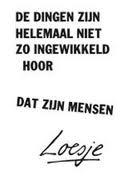 OpdrachtSchrijf telkens één van de getallen 1 t/m 5 op bij de volgende uitspraken.1 – Ik ben het er erg mee eens2 – Ik ben het er mee eens.3 – Ik weet het niet.4 – Ik ben het er niet mee eens.5 – Ik ben het er absoluut niet mee eens. Ik stop vaak bij het maken van mijn huiswerk. Ik werk het liefst in de huiskamer waar anderen bij zijn en waar de televisie aanstaat. Mijn huiswerk ziet er nogal slordig uit. Naar een mooi televisieprogramma kijken gaat voor huiswerk maken. Ik werk graag met de radio aan.Ik laat me bijna nooit door iemand overhoren. Ik doe voor een strenge leraar beter mijn best dan voor een aardige leraar. Ik ben per dag gemiddeld minder dan anderhalf uur met mijn huiswerk bezig. Ik maak mijn huiswerk meestal met tegenzin. In de klas zit ik het liefst achteraan. Ik spiek nogal eens. Er zijn op school geen vakken die ik erg interessant vind.  Ik ben bij proefwerken erg zenuwachtig en daardoor verknoei ik nogal eens wat. Als ik een beurt krijg ben ik erg gespannen. Ik kan niet goed uit mijn woorden komen. Ik maak nogal wat slordigheidsfouten.Totaal aantal punten van alle vijftien uitspraken: 	Heb je meer dan zestig punten, dan ben je een ideale leerling. Heb je tussen de veertig en zestig punten, dan heb je niet veel problemen. Heb je minder dan veertig punten, dan moet je eens iets aan jezelf doen. Anders kan het wel eens mis gaan.Wat voor type ben ik?Ben je een snuffelaar, iemand met een brede belangstelling? Of ben je avontuurlijk en/of neem je vaak de leiding? Wat voor type je ook bent, het is bepalend voor je beroep en dus profielkeuze.OpdrachtHieronder staan een heleboel uitspraken. Zet achter iedere uitspraak een kruisje in de kolom die het beste bij jou past. Als je in de kolom ‘klopt helemaal’ de meeste kruisjes hebt gezet, dan kun je redelijkerwijs concluderen dat jij op dit type lijkt.Staan de kruisjes vooral in de kolom “klopt helemaal” dan ben je een beetje een snuffelaar. Je zou kunnen denken aan een beroep in de richting van onderzoek, productie en techniek, de gezondheidszorg, de agrarische sector of de milieusector.Heb je de meeste kruisjes staan in de kolom “klopt helemaal” dan ben je een beetje avontuurlijk en neem je wel eens de leiding. Je beroep zou je kunnen vinden in de handel, in de communicatie of in de bestuurssector.Heb je veel kruisjes in de kolom “klopt helemaal” dan houd je van netheid. Je beroep kan in de administratie, het bestuur of in de sector planning passen.Je snapt het al. Als de meeste kruisjes in de kolom “klopt helemaal” staan, voel je je aangetrokken tot een beroep in de kunstsector. Maar je kunt ook denken aan een beroep in de gezondheidszorg of in het onderwijs.Staan de meeste kruisjes in de kolom “klopt helemaal” dan houd je van mensen om je heen. Je wilt graag anderen helpen. Je werk zou je bijvoorbeeld kunnen vinden in onderwijs en sociale dienstverlening of in de gezondheidszorg.Heb je de meeste kruisjes staan in de kolom  “klopt helemaal” dan vind je het belangrijk dat je iets met je handen kunt doen. Je moet dan eens denken aan een beroep in de agrarische sector of in de sector onderzoek, productie en techniek.Kijk nog eens naar de kruisjes die je hebt gezet. Op welk type (A, B, C, D, E of F) lijk jij het meest?Welk type komt daarna?Op welk type lijk jij het minst?Hieronder staan de zes types A tot en met F kort beschreven. Lees alle beschrijvingen door en beantwoord daarna de vraag die er onder staat.A onderzoekende typeJe wilt graag weten hoe alles in elkaar zit, je hebt belangstelling voor wetenschappelijke dingen, je snuffelt graag in boeken, je onderzoekt graag.B ondernemende typeJe organiseert graag, je neemt wel eens de leiding, je ontwikkelt initiatieven, je neemt graag uitdagingen aan.C ordelijke typeJe hebt je zaakjes graag op orde, je bureau en je kamer zijn opgeruimd, je plant je huiswerk, je wilt niet voor verrassingen komen te staan, je schrijft op wat je moet onthouden.D creatieve type Je hebt veel leuke ideeën, je houdt ervan mooie dingen te maken, je houdt van kunst, theater of muziek, je bent origineel.E sociale type Je vindt contact met anderen belangrijk, je bent geïnteresseerd in anderen, je kunt goed praten met anderen, je wilt niet graag alleen zijn, je helpt graag. F praktische typeJe bent gericht op resultaat, je houdt niet van gezeur, je weet wat je wilt, je bent ”no nonsens”, geen woorden maar daden, je repareert dingen als ze kapot zijn.Omcirkel nu het type waarin jij jezelf het meest herkent. Zet een kruis door het type waar jij het minst op lijkt. Klopt de uitkomst met je antwoord op de vorige bladzijden?Kun je eventuele verschillen uitleggen?Schrijf nu ‘Mijn verhaal’. Zie volgende bladzijde. Begin met “Ik ben” gevolgd door je naam. Vertel hoe je bent, wat je leuk en wat je niet leuk vindt, wat je hobby’s zijn, wat je sterke en wat je zwakke punten zijn, wat je belangrijk vindt enzovoort. Zeg ook iets over je toekomstplannen. Als je dat wilt kun je zinnen gebruiken uit de tekst die hiervoor staat. Gebruik tenminste 200 woorden. Succes! Mijn verhaalProfielkeuzetest Opdracht (maak deze opdracht na een seintje van de mentor)Maak de ProfiLab TestDeze test is bedoeld om je te laten zien voor welke maatschappelijke sectoren je de meeste belangstelling hebt en wat dit betekent voor jouw profielkeuze.
Tijdens deze test geef je van verschillende activiteiten aan hoe groot je belangstelling ervoor is.
Dit doe je door bij elke activiteit te klikken op het rondje dat je mate van belangstelling het best weergeeft.Instructie profielkeuzetest Profilab klas 3Ga naar: http://www.testheaven.nl/licentie.htmlKlik op Profilab licentie afname module (en dus niet IdentiTest licentie afname module):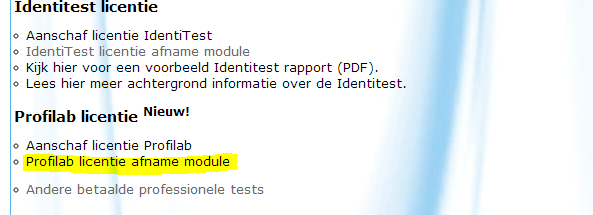 Vul de test volledig in. Neem hiervoor de tijd. Let op: elke stelling moet worden ingevuld om een uitslag te kunnen krijgen.Vul de informatie onder de test in. Belangrijk: vul je exacte klas in (bv. 3h1) en je correcte e-mail adres. Bij licentie E-mailadres vul je info@cartesius.espritscholen.nl in.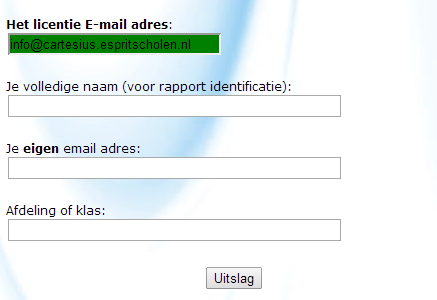 In je mail krijg je een paar dagen later jouw persoonlijke, uitgebreide advies met betrekking tot je profielkeuze. Bespreek de uitslag thuis, met je mentor, vakdocenten en klasgenoten. OpdrachtBekijk de volgende twee webpagina’s eens goed. Beperk je tot de informatie over profielen, opleidingen en beroepen. Je krijgt er 20 minuten voor. Daarna stelt je docent enkele vragen over http://www.mijnprofielkeuze.nl/kennisbank/Op deze pagina vind je een heleboel nuttige wetenswaardigheden over opleidingen en beroepen.http://profielkeuze.qompas.nl/profielen-en-vakken.htmlOp deze website kun je nalezen welke profielen en vakken er zijn op de havo.Hoofdstuk 3	De profielkeuzeHet is niet eenvoudig om het juiste profiel te kiezen. Daarom zetten we de belangrijkste dingen voor je op een rij. Het totale studieprogramma bestaat uit drie delen:Het gemeenschappelijk deel;Het profieldeel;Het keuzevak.Het gemeenschappelijk deelDit deel bestaat uit een aantal vakken die iedereen moet volgen:Het curriculum op het HavoNederlandsEngelsLichamelijke opvoeding Maatschappijleer (4e leerjaar)Culturele en kunstzinnige vorming (4e leerjaar)Profielwerkstuk (4e en 5e leerjaar)Mentorles In alle vakken in het gemeenschappelijk deel doe je schoolexamen. In het gemeenschappelijk deel krijg je ook een aantal nieuwe vakken. Op de volgende bladzijde lees je waar deze vakken over gaan.Culturele en Kunstzinnige Vorming (CKV)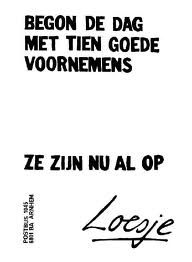 Iedereen heeft wel een mening over kunst en bepaalde kunstvoorwerpen. Het schilderij dat de één fantastisch vindt, vindt de ander vreselijk. Tijdens de lessen CKV ervaar je wat kunst met je kan doen. Je gaat zowel veel van kunst genieten als ook zelf kunst maken. Voor dit vak ben je daarom vaak buiten school te vinden, bijvoorbeeld in een museum of theater. Daarnaast ga je ook zelf creatief aan de slag en werk je aan een eigen kunstvoorwerp. CKV bestaat uit beeldende kunst, literatuur, film, muziek, dans en toneel. In het onderdeel kennis over kunst en cultuur moet je bijvoorbeeld aan de hand van een thema verschillen en overeenkomsten tussen diverse kunstvormen kunnen aangeven. Zo’n thema kan “reizen” of “de stad” zijn. CKV wordt afgesloten met een schoolexamen. Voor dat schoolexamen moet je een kunstdossier maken. In het dossiermap zitten verslagen, foto’s of video’s van de voorstellingen of musea die je hebt bezocht en van de door jou gelezen boeken. In een spreekbeurt, een kleine tentoonstelling of een folder geef je aan wat jij vond van de door jou bezochte culturele activiteiten.MaatschappijleerMaatschappijleer  is in het gemeenschappelijk deel een verplicht vak voor alle leerlingen. Bij dit vak gaat het om het (leren) bestuderen van sociale en politieke problemen. Je leert bij maatschappijleer niet alleen iets over een bepaald onderwerp of een sociaal probleem. Het is ook de bedoeling dat je leert maatschappelijke verschijnselen zelfstandig te bestuderen en een eigen mening te vormen. Daarvoor is het nodig dat je inzicht krijgt in een aantal begrippen en methoden die bij sociale wetenschappen als sociologie of politicologie gehanteerd worden en dat je kennismaakt met allerlei (politieke) opvattingen. Je gaat ook zelf aan de slag. Het maken van een werkstuk, het afnemen van een interview, een posterpresentatie en het houden van een spreekbeurt zijn daarvan enkele voorbeelden. Het vak maatschappijleer wordt afgesloten met een schoolexamen. ProfielwerkstukHet profielwerkstuk is een meesterproef waarin leerlingen binnen hun eigen interessegebied kunnen laten zien welke kennis en vaardigheden ze hebben opgedaan. Meestal wordt er, in twee- of drietallen, zo'n 80 uur gewerkt aan dit werkstuk. De leerlingen kiezen uit een groot aanbod een opdracht uit. Deze opdrachten vallen binnen de categorieën projectmanagement, productontwikkeling en museum en educatie. De vaksecties hebben deze opdrachten geformuleerd en fungeren als opdrachtgevers. In het HBO wordt vaak ook in opdracht gewerkt en middels het profielwerkstuk kunnen de leerlingen deze manier van werken al een keer ondervinden. Voorbeelden van opdrachten zijn: het ontwikkelen van een bruisbal, het maken van een 3D-model van een Amsterdams gebouw, het maken van een tentoonstelling over toerisme in Amsterdam, het organiseren van een bootcamp voor ouderen, het schrijven van een advies voor een gezonde kantine, het maken van een korte film op basis van een eigen scenario, het organiseren van een sporttoernooien of high tea. Om de leerlingen structuur en houvast te bieden zijn er tussentijdse deadlines vastgesteld en worden er PWS-werkmiddagen georganiseerd. De eindproducten worden tentoongesteld aan ouders, medeleerlingen en docenten. Het profieldeel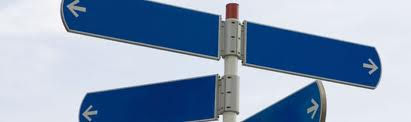 Er zijn vier profielen. Daaruit moet je er één kiezen. Bij elk profiel hoort een aantal vakken. Bijna alle profielvakken hebben zowel een schoolexamen als een centraal examen. Sommige profielen hebben een nieuw vak. Daarom volgt hieronder informatie over een aantal van die vakken.KunstvakBij het profiel C&M hoort een nieuw vak. Het Kunstvak. Wat wordt er tijdens de lessen behandeld? In het gemeenschappelijk deel krijgen alle leerlingen Culturele en Kunstzinnige vorming (CKV). Dit bestaat uit een kennismaking met de theorie en praktijk van kunst- en cultuuruitingen in de samenleving. Het kunstvak gaat daar verder waar CKV ophoudt. Het bestaat uit een theoretisch en een praktisch deel. Bij het theoretisch deel moet je denken aan een studieprogramma waarbij alle kunst- en cultuuruitingen op het gebied van beeld (zoals bij schilder-, beeldhouw- en bouwkunst), muziek, dans, drama, fotografie, film, enz. aan de orde komen. Dit wordt afgesloten met een Centraal Schriftelijk Examen (CSE). In het praktijkgerichte onderdeel ga je je bezighouden met beeldende en audiovisuele vormgeving. Dit onderdeel wordt afgesloten met een schoolexamen (SE). Aan een kunstvak heb je veel plezier als je een opleiding gaat volgen waarbij je (beeldende) problemen moet kunnen oplossen. Heb je altijd al plezier gehad in beeldende vakken? Vind je het spannend en interessant om meer te weten te komen over (de geschiedenis van) kunst en cultuur? Vind je het belangrijk om zelf een oordeel te (leren) vormen over wat je wel en niet mooi vindt? Wil je met andere ogen leren kijken naar de wereld om je heen? Wil je leren om (nog) beter iets met beelden te vertellen? Dan is dit het vak voor jou! Bedrijfseconomie (alleen havo)Bedrijfseconomie, ondernemerschap en financiële zelfredzaamheid is een zelfstandig en volwaardig tweede fase (profiel) keuzevak dat havo-leerlingen inzicht geeft in het bestaansrecht en functioneren van organisaties gericht op het produceren en leveren van producten of diensten en in het eigen functioneren binnen organisaties en dat bijdraagt aan het eigen financieel bewustzijn. Bedrijfseconomie wordt een vak dat goed aansluit op de sociaal-economische wereld van nu. Individuele financiële zelfredzaamheid wordt steeds belangrijker. Noem het maar persoonlijk ondernemerschap. Het aantal zzp’ers groeit spectaculair. Bedrijven en organisaties worden steeds meer aangesproken op hun maatschappelijke verantwoordelijkheid. We worden dagelijks geconfronteerd met berichten over corruptie en schandalen over zelfverrijking. Het vak wordt afgesloten met een centraal eindexamen. Naast de toetsen moet je ook Praktische Opdrachten maken voor het vak Bedrijfseconomie, bijvoorbeeld:- Een opdracht, waarbij je met behulp van spreadsheets moet bepalen welke van drie hypotheekvormen de laagste bruto- en nettolasten oplevert. Dit als onderdeel van een “case” waarin jullie moeten onderzoeken of het beter is een huis te huren of te kopen.- Het spelen van een managementgame. Groepjes leerlingen vormen een denkbeeldig bedrijfje en moeten concurreren d.w.z. spelen tegen andere leerlingen niet alleen uit de klas maar tegen andere leerlingen in Nederland. De groep die de meeste winst heeft gemaakt heeft gewonnen. Dit spel wordt afgerond met een groepsopdracht, waarbij naar aanleiding van dit spel een “jaarverslag” geschreven dient te wordenHet keuzevakNaast de profielvakken selecteer je ook nog een keuzevak. Toewijzing keuzevakBij het opgeven van de voorlopige profielkeuze kiest de leerling naast een profiel voor een keuzevak. Bij het opgeven van de definitieve profielkeuze zal aangegeven worden of het daadwerkelijk mogelijk is om dit keuzevak te volgen. Mocht dit niet het geval zijn, zal de leerling een ander keuzevak moeten kiezen.Informatie over nieuwe vakken in de bovenbouwInformaticaInformatica is het werk van mensen. Mensen maken steeds meer gebruik van computers voor het verkrijgen en bewerken van informatie. Daardoor ontstaat de indruk dat computergebruik het belangrijkste onderdeel bij het vak Informatica zou zijn. Dat is niet juist. Bij het vak Informatica gaat het in de eerste plaats om de manier waarop mensen met informatie omgaan en hoe je die zou kunnen representeren. Pas daarna gaat het om het gebruik van computers voor het verwerken van informatie. Je werkt, alleen of in een groepje, het digitale lesmateriaal door, waarbij je alle opdrachten uit de studiewijzers maakt. De lessen zijn bedoeld om met elkaar en met de docent te overleggen. De docent is in de lesuren de begeleider van jouw leerproces. Je leert veel zelfstandig in plaats van dat de leerkrach je vertelt wat je precies moet leren. Natuurlijk doen we naast theoretische onderdelen ook veel praktische opdrachten. We bouwen bijvoorbeeld eigen websites, we bevragen, veranderen en maken databases, we programmeren met Java en met Lego-robots en we maken apps. Bij Bij Informatica hebben de Examentoetsen en de Praktische Opdrachten allemaal hun eigen waarde binnen het SchoolExamen. Als voorbereiding op je profielkeuze doet het Cartesius Lyceum in november mee aan de landelijke Informaticawedstrijd, genaamd Beverwedstrijd.MaatschappijwetenschappenBij maatschappijleer (het vak in het gemeenschappelijk deel) kijk je naar sociale en politieke problemen. Bij maatschappijwetenschappen ga je de kennis ook toepassen. We gaan ons bezighouden met onderwerpen die op dit moment spelen in de samenleving. Denk daarbij aan criminaliteit, internationale politieke problemen en de multiculturele samenleving. Je leert om kennis (begrippen) te verbinden met verschillende voorbeelden uit actualiteit en samenleving. Daarnaast brengen we de kennis ook in de praktijk. Zo brengen we een bezoek aan het Binnenhof in Den Haag om te kijken hoe het er in de Tweede Kamer aan toe gaat. Ook maak je meerdere Praktische Opdrachten waarbij je onderzoek gaat doen naar maatschappelijke en sociale problemen die jou interesseren. De laatste jaren zijn er onder andere opdrachten gemaakt over de opkomst van Geert Wilders, het stemgedrag van Amerikanen en de invloed van basisscholen op het sociale gedrag van kinderen. Bij maatschappijwetenschappen leer je ook om een onderbouwde (beargumenteerde) mening te vormen en te uiten over de problemen die we bestuderen.Om voor maatschappijwetenschappen een voldoende te halen is het niet alleen noodzakelijk om de lesstof te bestuderen. Ook moet je de actualiteit goed kunnen interpreteren. Dit doe je aan de hand van de lessen maar bijvoorbeeld ook door het lezen van kranten en het kijken naar actualiteitenprogramma’s op televisie. Als je maatschappijwetenschappen kiest, dan doe je naast het schoolexamen ook een eindexamen.OpdrachtJe interesse in de verschillende beroepen zal in de loop der jaren wel veranderd zijn. Wat wilde je als kleuter worden? In groep acht van de basisschool dacht je misschien nog om straaljagerpiloot, maanonderzoeker, astronaut of filmster te worden. Nu je in de derde klas zit kun je je beter verplaatsen in een bepaald beroep. Bijvoorbeeld dat van journalist, docent, architect en communicatiemedewerker, verpleegkundige. Wat vind je leuk, wat zou je willen / kunnen?Welke vijf schoolvakken interesseren je het meest? Zet ze in de volgorde van leuk naar minder leuk.	1.	2.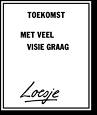 	3.	4.	5.Hoofdstuk 4	De profielkeuze nader bekekenBij het kiezen van een profiel spelen twee dingen een rol: de vakken die je in het profiel krijgt en de vervolgopleidingen die je ermee kunt gaan doen. Je gaat na welk profiel het beste bij je past.De MaatschappijprofielenHet profiel cultuur en maatschappij (C&M)Vul hieronder in uit welke vakken het profiel C&M bestaat. Opleidingen en beroepenHet profiel Cultuur en Maatschappij is zeer geschikt voor opleidingen en beroepen in de kunst, in het onderwijs, in de sociale sector en in bijvoorbeeld de communicatie. Bij kunst kun je denken aan een opleiding tot kunstenaar aan de Hogeschool voor de Kunsten, maar ook aan andere opleidingen waarbij je creatief moet zijn zoals creatieve therapie. Ook kun je denken aan de studie Kunst- en Cultuurwetenschappen of Muziekwetenschappen. Voor de opleiding tot kunstenaar (schilder, beeldhouwer, mode - ontwerper, filmer, musicus) is de belangrijkste voorwaarde natuurlijk dat je talent hebt. Maar je kunt binnen dit profiel in een kunstvak je creativiteit verder ontwikkelen en veel leren over het vak. Bij dit profiel passen ook heel goed de sociale opleidingen, zoals maatschappelijk werk en sociaal-pedagogische hulpverlening. Het gaat om beroepen waarin je mensen begeleidt het maatschappelijk. Personeelswerk kun je hier ook bij rekenen. Voor de universiteit kun je denken aan studies zoals psychologie en culturele antropologie. Voor beroepen in het onderwijs is dit profiel erg geschikt hoewel voor de leraar in een exact vak, een ander profiel verplicht kan zijn. In het onderwijs ben je met jongeren en volwassenen bezig, je moet kunnen organiseren en creatieve oplossingen kunnen bedenken. Dat zijn allemaal zaken die in C&M aan de orde komen. Alle vakken C&M hebben met communicatie te maken: het overbrengen van informatie aan anderen. Daarom kun je met dit profiel ook goed terecht in opleidingen in de sector communicatie. Denk aan opleidingen als journalistiek en voorlichting en communicatie, bedrijfscommunicatie, televisie- en filmwetenschappen.Sectoren die goed bij C&M passenOnderwijs en hulpverlening, Kunst, CommunicatieVoorbeelden van beroepen die bij C&M passenBeeldend kunstenaar, leraar basisonderwijs, leraar voortgezet onderwijs, journalist, maatschappelijk werker, cultureel werker, musicus, toneelspeler, personeelswerker, museummedewerker, creatief therapeut, filosoof, archeoloog, beleidsmedewerker overheid, pedagoog, neerlandicus, reisbegeleider.OpdrachtWat vind jij van het profiel Cultuur en Maatschappij als je naar de schoolvakken kijkt? 	Druk je waardering voor dit profiel in een rapportcijfer uit.Welk cijfer geef jij het profiel Cultuur en Maatschappij als je naar de opleidingen en beroepen kijkt?Hieronder staan enkele eigenschappen die belangrijk zijn voor het profiel C&M. Geef hier met een cijfer aan in welke mate jij die eigenschappen hebt. Deel je totaal aantal punten door zes om je waarderingscijfer uit te rekenen (in 1 decimaal).Het profiel Economie en Maatschappij (E&M)Vul hieronder in uit welke vakken het profiel E&M bestaat. Opleidingen en beroepenHet profiel Economie en Maatschappij is heel geschikt voor degenen die in de richting van economie, handel, management, communicatie of toerisme verder willen gaan. Wat economie, handel en management betreft horen bij dit profiel (heao)- opleidingen als commerciële economie, bedrijfseconomie, en management, economie en recht, of WO-studies als fiscale economie, huishoud- en consumentenwetenschappen.HBO- en WO opleidingen in de richting van bestuur (meestal bij de overheid) zijn bijvoorbeeld bestuurskunde en bedrijfskunde. Met E&M ben je daar goed op voorbereid.Vanwege de vele vakken op het gebied van communicatie en maatschappij is dit profiel heel goed voor opleidingen in de communicatie (mits niet technisch), in het onderwijs (mits niet exact) en in de sociaal-maatschappelijke richtingen. Wat deze opleidingen betreft is E&M dus een concurrent van C&M. Je moet bedenken dat je in E&M meer met rekenen en onderzoeken bezig bent dan bij C&M. Je zou voor dit profiel eigenlijk een beetje ondernemend moeten zijn en van organiseren moeten houden.Sectoren die goed bij E&M passenControle, Handel, Administratie en bestuur, Communicatie, planning en Toerisme.Voorbeelden van beroepen die bij E&M passenBedrijfseconoom, administrateur, bestuurskundige, public relations medewerker, accountant, uitgever, journalist, personeelswerker, belastingconsulent, hotelmanager, makelaar, touroperator, medewerker/directeur reisbureau, leraar, Officier van Justitie, bankier.OpdrachtWat vind jij van het profiel Economie en Maatschappij als je naar de schoolvakken kijkt? Druk je waardering voor dit profiel in een cijfer uit.Welk cijfer geef jij het profiel Economie en Maatschappij als je naar de opleidingen en beroepen kijkt?Hieronder staan enkele eigenschappen die belangrijk zijn voor het profiel E&M. Geef hier met een cijfer aan in welke mate jij die eigenschappen hebt. Deel je totaal aantal punten door zes om je waarderingscijfer uit te rekenen (in 1 decimaal).De Natuurprofielen Je wilt vast graag weten welke opleidingen en beroepen je met de profielen Natuur en Gezondheid en Natuur en Techniek kunt gaan doen. Je leest er meer over in dit hoofdstuk. Bovendien ga je met een test na of deze profielen iets voor jou zijn. Tenslotte vergelijk je de vier profielen met elkaar.Het profiel Natuur en Gezondheid (N&G)Vul hieronder in uit welke vakken het profiel N&G bestaat. Opleidingen en beroepenDit profiel kies je als je belangstelling hebt voor mensen, dieren en planten. Met dit profiel kun je alle opleidingen op medisch gebied gaan doen zoals fysiotherapie, logopedie, verpleegkundige, diëtist, geneeskunde, tandheelkunde, farmacie, levensmiddelentechnologie. Bij de meeste van deze beroepen speelt het omgaan met mensen een belangrijke rol. Als N&G- er kun je ook in een laboratorium terechtkomen, bijvoorbeeld die van een ziekenhuis. Daar doe je biologisch en chemisch onderzoek met behulp van apparatuur. Je moet wel kunnen werken. Voor de opleidingen die met dieren en planten te maken hebben, zit je ook goed met N&G. Denk aan agrarische richtingen als bos- en natuurbeheer, veehouderij, tuin- en landschapsinrichting. Ook is dit profiel goed voor een milieuopleidingen. Voor de meer technische zoals milieutechnologie is een zwaardere wiskunde vereist. Verder horen de opleidingen op het gebied van voeding in dit rijtje thuis. Denk aan opleiding diëtiek. Veel mogelijkheden dus, maar pas op, je moet wel interesse hebben in de exacte vakken (Wi, Na, Sk, Bi).Sectoren die goed bij N&G passenGezondheidszorg, Onderzoek, productie en techniek, Agrarische sector, Leefbaarheid en milieu.Voorbeelden van beroepen die bij N&G passenFysiotherapeut, verpleegkundige, verloskundige, operatieassistent, diëtist, agrarisch voorlichter, landschapsarchitect, tuinarchitect, bosbouwkundige, laboratoriummedewerker, milieudeskundige, dierverzorger, huisarts, neurochirurg, cosmeticaonderzoeker, landbouwconsulent. OpdrachtWat vind jij van het profiel Natuur en Gezondheid als je naar de schoolvakken kijkt? 	Druk je waardering uit in een rapportcijfer.Welk cijfer geef jij het profiel Natuur en Gezondheid als je naar de opleidingen en beroepen kijkt?Hieronder staan enkele eigenschappen die belangrijk zijn voor het profiel N&G. Geef hier met een cijfer aan in welke mate jij die eigenschappen hebt. Deel je totaal aantal punten door zeven om je waarderingscijfer uit te reken (in 1 decimaal)Het profiel Natuur en Techniek (N&T)Vul hieronder in uit welke vakken het profiel N&T bestaat. Opleidingen en beroepenNatuur en Techniek is vooral bedoeld voor opleidingen waarin de exacte vakken een belangrijke rol spelen. Op het hbo en de universiteit staan alle technische en exacte opleidingen voor je open: elektrotechniek, bouwkunde, werktuigbouwkunde, weg- en waterbouwkunde, tropisch landgebruik, informatica en autotechniek. Bij het werk komen veel berekeningen te pas en vaak is het belangrijk dat je ruimtelijk inzicht hebt. Je moet ook goed met de computer overweg kunnen.  De meeste opleidingen kun je trouwens ook met het profiel Natuur en Gezondheid doen. Laboratoriumwerk is ook een mogelijkheid, inclusief de meer technische richtingen als chemische technologie en biotechnologie. Je hoeft echt niet een techneut te zijn om dit profiel te kiezen. Alle vervolgopleidingen op het gebied van gezondheidszorg en landbouw en natuurlijke omgeving kun je kiezen. Voor deze opleidingen is biologie als keuzevak aan te raden. Verder kun je denken aan opleidingen als informatica, verkeerskunde en verkeersvlieger. Prima vooruitzichten dus, maar je moet wel goed zijn in de exacte vakken.Sectoren die goed bij N&T passenOnderzoek, productie en techniek, Leefbaarheid en milieu, Communicatie.Voorbeelden van beroepen die bij N&T passenScheikundig ingenieur, bouwkundige, milieutechnoloog, communicatiespecialist, landmeter, researchmedewerker, werktuigbouwkundige, computerdeskundige, vlieger, laboratoriummedewerker, elektronicus, architect, microbioloog en programmeur. OpdrachtWat vind jij van het profiel Natuur en Techniek als je naar de schoolvakken kijkt? Druk je waardering uit in een rapportcijfer.Welk cijfer geef jij het profiel Natuur en Techniek als je naar de opleidingen en beroepen kijkt?Hieronder staan enkele eigenschappen die belangrijk zijn voor het profiel N&T. Geef hier met een cijfer aan in welke mate jij die eigenschappen hebt. Deel je totaal aantal punten door zeven om je waarderingscijfer uit te reken (in 1 decimaal)Hoofdstuk 5	Hogeschool en universiteit StuderenMet een havo diploma op zak kun je kiezen voor een opleiding in het Hoger beroepsonderwijs (HBO) aan een hogeschool of voor het vwo om daarna naar het Wetenschappelijk onderwijs (WO) aan een universiteit te gaan. Met een vwo diploma kun je naar de universiteit of naar het HBO.Het Hoger Beroeps Onderwijs (HBO)De hbo-opleidingen bereiden voor op beroepen waar je vooral te maken hebt met leidinggeven, ontwerpen, organiseren, controleren, adviseren, begeleiden, informeren en iets produceren. Je bent praktisch bezig, samen met andere beroepsbeoefenaren die bijvoorbeeld een opleiding in het middelbaar beroepsonderwijs (mbo) hebben gehad. Voor een hbo-opleiding moet je de nodige zelfstandigheid hebben. Dat wordt later in je beroep ook vereist, je moet kunnen plannen en je werk goed indelen. In het begin kan de opleiding erg theoretisch zijn. Later krijg je ook allerlei praktische opdrachten. Bij de meeste opleidingen volg je een stage. Je werkt dan mee in een bedrijf of organisatie en je ruikt zo een beetje aan het werk dat je later zou kunnen doen. Van zo’n stage maak je een verslag. Bij hbo-opleidingen kun je jezelf specialiseren in het laatste deel van de opleiding. Alle hbo-opleidingen duren vier jaar. Als je de hbo studie hebt afgerond kun je jezelf Bachelor noemen. Sommige hbo-opleidingen bieden daarna de mogelijkheid om een Master te halen.HogescholenEr zijn meer dan tweemaal zoveel hogescholen als universiteiten. De kans dat er een hogeschool bij jou in de buurt is, is dus groter dan dat er een universiteit is. Een hogeschool is een verzameling van opleidingen voor hoger beroepsonderwijs. Er zijn hogescholen met opleidingen voor een bepaalde sector, zoals de hogescholen voor de kunsten en de agrarische hogescholen. De meeste hogescholen hebben verschillende soorten opleidingen, zoals economie, techniek, lerarenopleidingen, opleidingen voor de gezondheidszorg (fysiotherapie, logopedie). Het voordeel daarvan is dat je gemakkelijker kunt overstappen naar een andere opleiding aan die hogeschool. Een ander voordeel is dat je kunt afstuderen door uit heel verschillende opleidingen examenvakken te kiezen. De opleiding aan een hogeschool duurt vier jaar.Het Wetenschappelijk Onderwijs (WO)Deze opleiding is een stuk theoretischer dan de hbo-opleidingen aan hogescholen. Het onderwijs is wetenschappelijk van aard. Dat wil zeggen dat er diep over de dingen wordt nagedacht. Je moet alle achtergronden begrijpen. Dus niet alleen hoe iets gebeurt, maar ook waarom het gebeurt. Het is de bedoeling, dat je als student een wetenschappelijke manier van denken ontwikkelt. Die krijg je niet alleen door veel te lezen en te leren, maar ook het kunnen leggen van verbanden (inzichtvaardigheden) zijn van groot belang. De meeste universitaire studies duren 4 jaar. Na drie jaar studeren heb je je bachelor gehaald, je gaat dan nog één of twee jaar door voor je Master.UniversiteitenEr zijn universiteiten in Amsterdam, Groningen, Rotterdam, Utrecht, Nijmegen, Tilburg, Maastricht, Wageningen en Enschede. Dan zijn er nog twee technische universiteiten, in Delft en Eindhoven. Een opleiding aan een universiteit duurt in meeste gevallen vier jaar. Enkele opleidingen duren langer, zoals de meeste technische, medische, natuurwetenschappelijke en agrarische opleidingen.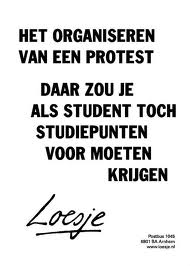 ToelatingMet een havodiploma word je toegelaten tot een opleiding in het hoger beroepsonderwijs. Ook kun je doorstromen naar het vwo, waarna je toegelaten kunt worden op een universiteit. Met een vwo-diploma word je toegelaten tot een universiteit. Drie beperkingen op toelating tot een hogeschool of universiteit zijn: studentenstop, profieleisen en geschiktheidseisen.StudentenstopDe minister kan vaststellen dat er maar een bepaald aantal studenten toegelaten worden tot een opleiding. Dan is er sprake van een studentenstop of numerus fixus. In dat geval gaat de toelating aan de hand van een selectieproces. Hierbij wordt er onder meer naar je cijfers gekeken. Maar belangrijk zijn ook motivatie, persoonlijkheid en eerdere schoolprestaties. De onderwijsinstelling bepaalt wat de selectiecriteria precies zijn.Een studentenstop geldt bijna zeker voor de hbo-opleidingen fysiotherapie, logopedie en journalistiek. Voor de universitaire opleidingen heeft de opleiding geneeskunde en tandheelkunde een numerus fixus.ProfieleisenVoor de profielen waarmee je wordt toegelaten tot de hogescholen en universiteiten gelden landelijk vastgestelde eisen. Als je niet zonder meer met een bepaald profiel naar een opleiding kunt, dan is vastgesteld welke vak of welk keuzevak je moet hebben om toegelaten te kunnen worden. Als je niet voldoet aan de eisen dan kunnen de hogescholen/universiteiten je verplichten eerst je achterstand in te halen. Je moet dan een voortentamen in één of meer vakken doen.Geschiktheidseisen Voor bepaalde opleidingen in het hoger beroepsonderwijs moet je een toelatingsonderzoek doen. Daarbij worden je aanleg en vaardigheden getoetst. Dit gebeurt bijvoorbeeld bij alle kunstopleidingen: drama, beeldende kunst en vormgeving, muziek en de lerarenopleidingen voor die kunstvakken. Je aanleg en vaardigheden worden ook getoetst bij de opleidingen logopedie, leraar lichamelijke opvoeding, creatieve therapie en in het hoger hotelonderwijs.MBO of HBO? Als je het havo-diploma hebt gehaald kun je kiezen uit drie mogelijke vervolgopleidingen:Verder studeren in het hoger beroepsonderwijs (hbo).Doorstromen naar de vijfde klas van het vwo.Verder studeren in het middelbaar beroepsonderwijs (mbo).Als je verder studeert in het hbo, duurt de studie in het algemeen vier jaar. Gedurende die vier jaar kom je in aanmerking voor studiefinanciering via de prestatiebeurs. Wil je na je hbo-opleiding verder studeren aan de universiteit, dan kun je in de meeste gevallen in twee jaar je studie afmaken. Als je naar de universiteit wilt, kun je ook doorstromen naar de vijfde klas van het vwo. Het is goed om van tevoren al na te denken over de aansluiting op het vwo. Bespreek met je schooldecaan of het havo-profiel dat jij wilt kiezen ook geschikt is voor doorstroming naar het vwo.De derde weg is die naar het mbo. Nogal wat leerlingen met een havo-diploma gaan naar het mbo, hoewel je daarvoor eigenlijk een te hoog diploma hebt (voor mbo is vmbo theoretische leerweg vereist). Ze doen dat bijvoorbeeld omdat ze onzeker zijn of ze het hbo aankunnen of omdat ze een bepaalde opleiding voor ogen hebben (zoals stewardess). In een aantal gevallen is het mogelijk zo’n mbo-opleiding met een havo diploma in een kortere tijd te doen. Je wordt met een havo-diploma meestal toegelaten tot het tweede leerjaar van de mbo-opleiding.Ga in alle gevallen nu al na wat voor eisen de opleidingen die jij misschien wilt gaan doen aan je profiel stellen. Zo voorkom je teleurstellingen.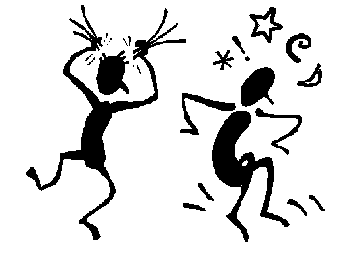 Hoofdstuk 6	Beroepen en profielenJe kunt nu vast en zeker een werkomgeving omschrijven waarin je interesse liggen. Misschien is dit het beroep dat je later gaat uitoefenen. Maar de kans bestaat dat je later in een beroep hebt waar je nu nog niet aan denkt. Het is nu tijd om de dingen eens op een rijtje te zetten. Het is de bedoeling dat je drie beroepen of opleidingen uitkiest, die je op dit moment het aantrekkelijkst vindt om later te gaan doen. Vervolgens ga je na of deze beroepen en/of opleidingen passen bij jouw interesses, waarden en type. OpdrachtSchrijf hieronder vijf waarden op die jij het allerbelangrijkst vindt. Maak eventueel gebruik van de lijst met waarden. Waarden zijn dingen die je belangrijk vindt. Wat past bij jou?1		2		3		4		5		Lijst met waarden ter voorbeelden waarden: 
Vul hieronder(achter 1, 2, en 3) je top drie van beroepen en/of opleidingen in en schrijf er telkens drie waarden achter die er volgens jou het best bij passen.Je hebt nu negen waarden ingevuld. Hoeveel daarvan komen overeen met je top vijf van waarden? Algemeen kun je zeggen: hoe meer overeenkomst, hoe beter jouw keuze van het beroep of opleiding is met die van je waarden.Schrijf hieronder je top vijf van interesses. Maak eventueel gebruik van de lijst hieronder.1		2		3		4		5		Vul hieronder je top drie van beroepen en opleidingen in. Schrijf achter elk beroep de drie interesses op die volgens jou het best bij dat beroep of die opleiding passen.Je hebt nu negen interesses opgeschreven. Hoeveel daarvan passen bij de top vijf van jouw interesses? Ook hier geldt: hoe meer interesses van jouw top vijf bij de beroepen / opleidingen staan, hoe beter het is.Hieronder staat een lijst met beroepen. Omcirkel in elke regel het beroep aan dat je het leukst vindt. Staan er op één regel meer leuke beroepen, dan mag je die ook omcirkelen. Raadpleeg een beroepengids als je een beroep niet kent. Alle beroepen kunnen door mannen en door vrouwen worden uitgeoefend.5. Kies uit de aangekruiste beroepen de drie beroepen die je het meest aanspreekt:1		2		3		Beroepen en profielenBeroepensectoren en profielen hebben veel met elkaar te maken. Voor sommige sectoren kun je het beste een maatschappijprofiel hebben, voor andere een natuurprofiel. Een paar sectoren passen bij beide profielen.OpdrachtHieronder staan enkele beroepssectoren in één tabel. Zoek bij iedere sector twee beroepen en vul ze in.Vervolgens kunnen deze 10 sectoren kunnen in twee groepen verdeeld worden.C&M en E&MOnderwijs en sociale dienstverleningGezondheidszorgKunstControleLeefbaarheid/ MilieuCommunicatieAdministratie en bestuurHandelN&G en N&TGezondheidszorgOnderzoek, productie en techniekAgrarische sectorLeefbaarheid/ MilieuOpmerkingJe ziet dat de sector Gezondheidszorg en Leefbaarheid/milieu in beide groepen voorkomen. In welke groep zou je het liefst een beroep vinden?Je kunt de profielvakken in dezelfde twee groepen verdelenWelke van de twee groepen heeft je voorkeur?C&M, E&MN&G, N&TWaarom?Past de beroepssectoren bij het gekozen profiel?JaNee  (Zo nee, waarom niet?)OpdrachtKruis in onderstaande tabel:In kolom A de vakken die je leuk vindt;In kolom B de vakken die je het best kunt;In kolom C de vakken waarvoor je meestal een 7 of meer haalt;In kolom D de vakken die je waarschijnlijk zult kiezen.Kijk goed naar bovenstaande tabel. Naar welk profiel gaat je voorkeur uit?Welk keuzevak kies je?hoofdstuk 7	Een andere leerrouteSoms gaat het niet zoals je  het had voorgesteld. Je gaat aan het einde van het schooljaar niet over naar de vierde klas havo. Wat zijn dan de mogelijkheden?Op dit moment zit je in een drie havo klas. Elke week heb je schriftelijke overhoringen of proefwerken. Je weet in welke vakken je goed bent en voor welke vakken je hard moet werken om het havo niveau te halen. Vier keer in het schooljaar krijg je een rapport. Met dit rapport kun je zien hoe het er met je schoolvakken voorstaat. Je krijgt zo een beeld of je naar 4 havo kunt. Regelmatig gebeurt het dat leerlingen in de derde klas van de havo niet overgaan naar de vierde klas. De docenten van wie je les krijgt geven je een advies wat je dan het beste kunt doen. Dit kan zijn:Doorgaan in de vierde klas van het VMBO theoretische leerweg.De derde klas van de havo nogmaals doen.En soms krijg je het advies om samen naar een andere leerroute te zoeken.Je zult dus moeten besluiten welke leerroute voor jou de meest geschikte is. Daarbij kijk je natuurlijk naar je rapporten van het afgelopen schooljaar en luister je naar het advies van de docenten.SlotwoordJe hebt nu dit hele boekje doorgewerkt en je bent hopelijk wat meer over jezelf te weten gekomen. Als je straks een voorlopig profielkeuze gaat maken is het verstandig om rekening te houden met de volgende punten:Wie ben ik? Wat voor soort mens ben ik, werk ik graag samen of liever alleen, ben ik druk of wil ik stilte om me heen.Wat vind ik belangrijk?.Wat vind ik belangrijk in mijn leven, geld, gezondheid, vriendschap, teamwork.Wat vind ik leuk? Wat vind ik leuk om te doen, wat zijn mijn hobby’s.Waar liggen mijn talenten? Waar ben ik goed in, wat zijn mijn rapportcijfers, wat is het advies van de docenten, vrienden of ouders.Je ziet het, kiezen doe je niet zomaar, daar heb je veel informatie voor nodig. Als je nog meer wilt weten, kun je altijd bij je mentor of de decaan terecht!HavoGemeenschappelijk deelDeze vakken zijn profielonafhankelijk en verplicht.NederlandsEngelsLichamelijke opvoeding Maatschappijleer (4e leerjaar)Culturele en kunstzinnige vorming (4e leerjaar)Profielwerkstuk (4e en 5e leerjaar)MentorlesProfielvakkenDeze vakken zijn verplicht per profiel.KeuzevakDe leerling kiest één vak uit de onderstaande lijst:Toewijzing keuzevakBij het opgeven van de voorlopige profielkeuze kiest de leerling naast een profiel voor een keuzevak. Bij het opgeven van de definitieve profielkeuze zal aangegeven worden of het daadwerkelijk mogelijk is om dit keuzevak te volgen. Er wordt hierbij gekeken naar de uiteindelijke groepsgrootte. Mocht dit niet het geval zijn, zal de leerling een ander keuzevak moeten kiezen.Eventueel extra vakEen verzoek tot het volgen van een extra vak kan aan het einde van leerjaar 3 worden gedaan bij de decaan havo. Deze vakken worden niet ingeroosterd en kunnen naast andere lessen in het rooster worden geplaatst. Het volgen van een extra keuzevak is bedoeld voor leerlingen die behoefte hebben aan extra uitdaging en in staat zijn om (een deel van hun lesstof zelf te organiseren. DrukRustigIemand die veel leestIemand die weinig leestIemand die goed met zijn ouders kan pratenIemand die niet goed met zijn ouders kan pratenIemand die graag naar school gaatIemand die niet graag naar school gaatHandigOnhandigSlordigPrecies (nauwkeurig)Iemand die veel omgaat met klasgenotenIemand die weinig omgaat met klasgenotenOngeduldigGeduldigIemand die goed overweg kan met de lerarenIemand die niet goed overweg kan met de lerarenMeestal goed geconcentreerdGauw afgeleidEen doorzetterIemand die het snel opgeeftBeweeglijkIemand die goed stil kan zittenIemand die veel sportIemand die weinig sportIemand die niet graag studeert Iemand die graag studeertIemand die huiswerk met plezier maaktIemand die huiswerk met tegenzin maaktCreatiefNiet creatiefMuzikaalNiet muzikaalVerlegen(Tamelijk) vlotIemand die goed met kinderen kan omgaanIemand die niet goed met kinderen kan omgaanEen praterIemand die liever anderen laat pratenMeegaandGauw opstandigIemand die zijn gedachten goed onder woorden kan brengen Iemand die moeilijk zijn gedachten onder woorden kan brengenWaardenTop 5Beroep1 leiding geven2 risico’s nemen3 je hersens gebruiken4 controle uitoefenen5 zelfstandig werken6 vrijheid7 buiten zijn8 anderen helpen9 veel geld verdienen10 de handen gebruiken11 avontuur12 samenwerken met anderen13 sociale zekerheid14 onderzoek doen15 eer, aanzien16 veel afwisseling17 een korte opleiding18 cijferwerk doen19 op een kantoor werken20 contact met veel mensen21 contact met veel kinderen22 contact met ouderen23 binnen werken24 rustig werken25 veel vrij zijn26Klopt helemaalKlopt een beetjeKlopt niet	ik ben erg kritisch	ik laat me niet voor de gek houden	ik heb het altijd een eigen mening	ik heb mijn eigen smaak wat kleding betreftType AKlopt helemaalKlopt een beetjeKlopt niet1	ik vind programma’s over medisch onderzoek interes-     sant2	ik wil heel graag een microscoop hebben3	ik lees graag over het ontstaan van de wereld4	ik vind natuurkunde een leuk vak5	ik wil best in een laboratorium werken6	op de televisie kijk ik graag naar natuurprogramma’s7	ik doe graag scheikunde8	ik wil best een spreekbeurt houden over de natuur9	ik lees graag het bladen zoals de Kijk Type BKlopt helemaalKlopt een beetjeKlopt niet1	ik neem graag de leiding2	ik regel tamelijk veel in de klas3	ik wil wel vaak gelijk hebben4	ik houd weinig rekening met anderen5	ik ben vaak aan het woord in een groep6	ik word vaak gevraagd om ergens aan mee te doen7	ik ben wel een beetje brutaal8	ik ben klassenvertegenwoordiger (geweest)9	ik denk dat ik het ver zal brengen in mijn levenType CKlopt helemaalKlopt een beetjeKlopt niet1	ik ben nogal precies2	ik heb bijna altijd mijn huiswerk af3	ik ben serieus4	ik schrijf (tamelijk) netjes5	ik heb mijn aantekeningen meestal compleet6	ik houd van orde en regelmaat7	ik heb geen rommel op mijn kamer8	ik zou best penningmeester van een club willen zijn9	ik wil een beroep met zekerheidType DKlopt helemaalKlopt een beetjeKlopt niet1	ik vind kunst belangrijk 2   ik ga een paar keer per jaar naar een museum3   ik ontwerp graag iets4   ik wil pottenbakken5   ik wil een etalage inrichten6   ik wil een mooie advertentie ontwerpen7   ik ben bij CKV en handvaardigheid erg actief8   ik vind zelf iets bedenken leuker dan iets namaken9   ik schrijf wel eens wat in de schoolkrantType EKlopt helemaalKlopt een beetjeKlopt niet1	ik heb veel vrienden2	ik vind het niet leuk om alleen te zijn3	ik praat graag met iemand4	ik doe graag boodschappen5	ik kan met mijn klasgenoten goed opschieten6	ik help op school met de organisatie van een feest7	ik ga gemakkelijk met anderen om8	ik kan het met de leraren goed vinden9	ik wil in mijn beroep graag mensen helpenType FKlopt helemaalKlopt een beetjeKlopt niet1	ik ben altijd ergens mee bezig 2   ik kan niet goed stil zitten 3   ik werk graag in de tuin 4   ik repareer graag iets 5   ik knutsel veel6   ik lees weinig7   ik ben lid van een hobbyclub8   ik vind handvaardigheid een fijn vak 9   ik houd niet van discussiëren 10 	ik doe graag aan sportHAVOKloppen de onderstaande uitspraken?cijferIk vind talen leukIk heb een goed taalgevoelIk heb interesse voor kunstIk vind contact met anderen belangrijkIk heb veel belangstelling voor de mediaIk lees veel Totaal aantal puntenHAVOKloppen de onderstaande uitspraken?cijferIk ben geïnteresseerd in geldzakenIk vind aardrijkskunde een leuk vakIk houd van organiseren en regelenIk kan aardig overweg met de computerIk vind economie een interessant vakIk ben ordelijk van aardIk wil later voor een bank werken Totaal aantal puntenHAVOKloppen de onderstaande uitspraken?cijferik vind de natuur interessant en belangrijkik vind duurzaamheid interessantik heb interesse voor medische zakenik onderzoek graagik vind scheikunde en biologie leuke vakkenik wil graag mensen helpen of beter makenik heb belangstelling voor agrarische ontwerpenTotaal aantal puntenHAVOKloppen de onderstaande uitspraken?cijferik ben aardig goed in de exact vakkenik vind wiskunde, natuurkunde en scheikunde leuke vakkenik houd ervan dingen te onderzoekenik ben technisch geïnteresseerdik ben tamelijk precies van aardik houd van practicumopdrachtenwerken in een laboratorium lijkt me wel watTotaal aantal puntenaandachtassertiviteitautonomiebehulpzaam-
heidbetrouwbaar-
heidburgerschapcompetitiefatsoengedrevenheidgeloofwaardig-
heidruststructuurtoewijdingvertrouwenzelfbeheersingBeroepen / OpleidingenWaarden die er voor jou bij pastIk wil later iets met in de open lucht werkenonregelmatig werk doenveel met de handen werken iets technischstoffen onderzoekeneigen baas zijnreizencijfertjestalencomputerselektronicaiets artistiekslesgevenhandelmensen helpen en verzorgenmensen pratenorde en gezaghet milieudieren planten krant, radio of televisiesportiets maatschappelijkskantoorgeschiedenis voorlichting gevenanderen samenwerkeniets medischpolitiek organiseren bedrijfsleven voeding godsdienst recht BeroepenInteressesOmcirkel op elke regel minstens één beroep.Omcirkel op elke regel minstens één beroep.Omcirkel op elke regel minstens één beroep.Omcirkel op elke regel minstens één beroep.ModeontwerperLogopedistSysteemanalistSecretaresse m/vScheikundigeIndustrieel vormgeverDocent gymnastiekDierenartsLevensmiddelentechnoloogMeet- en regeltechnicusBeroepskeuzeadviseurTuinarchitectLeraar basisschoolMakelaarApothekersassistentWerktuigbouwkundigeMilieutechnoloogPsycholoogArchitectApothekerJournalistPilootAnalistReclametekenaarPottenbakkerBoekverkoperPsychologisch assistentArcheoloogCrècheleiderAssistent operatiekamerHuishoudkundigeMuseummedewerkerMaatschappelijk werkerPolitieagentAccountantBinnenhuisarchitectAannemerTolkVerpleegkundigeHydrograafVerpleegkundigeGeluidstechnicusMuziekleraarArtsenbezoekerVliegtuigbouwkundigeUitgeverBioloogVertalerBoekhouderSchoonheidsspecialistGroepsleider kindertehuisStewardToneelspelerGymnastiekleraarUitgeverDiëtistPolitieagentNotarisMondhygiënistCommunicatiespecialistInformatrice m/vVerkoper in een boetiekVerloskundigeBouwkundig tekenaarErgotherapeutBibliothecarisLeraar verzorgingBotanisch laboratoriummedewerkerPersoneelschefOefentherapeutOfficier in het legerFotograafEdelsmidArbeidsbemiddelaarRadiodiagnostisch laborantDocumentalistFysiotherapeutArchivarisLeraar handvaardigheidReceptionist hotelbedrijfReisbureaumedewerkerMedisch secretaresse m/vElektronicusIllustratorTropisch landbouwkundigeLandmeetkundigeBelastingconsulentGrafisch ontwerperSectorberoep 1beroep 21 Onderwijs en sociale dienstverlening2 Controle3 Gezondheidszorg4 Onderzoek, productie en techniek5 Administratie en bestuur6 Handel7 Agrarische sector8 Leefbaarheid en Milieu9 Communicatie10 KunstC&M, E&MN&G, N&TSpaans, Duits, FransGeschiedenisAardrijkskundeEconomieMaatschappijleerWiskunde ACKVBedrijfseconomieWiskunde BNatuurkundeScheikundeBiologieInformaticaVakABCD1 Nederlands2 Frans3 Duits4 Engels5 Geschiedenis6 Aardrijkskunde7 Wiskunde8 Natuurkunde9 Scheikunde10 Biologie11 Economie12 TekenenCultuur en maatschappijEconomie en maatschappijNatuur en gezondheidNatuur en techniekGeschiedenisWiskunde A / Wiskunde BWiskunde A / Wiskunde BWiskunde BKunstvakEconomie ScheikundeScheikunde MaatschappijwetenschappenGeschiedenisBiologieInformaticaFrans / Duits / SpaansBedrijfseconomieAardrijkskunde /NatuurkundeNatuurkundeCultuur en maatschappijEconomie en maatschappijNatuur en gezondheidNatuur en techniekAardrijkskundeAardrijkskundeAardrijkskundeAardrijkskundeBiologieBiologieEconomieBiologieEconomieFrans / Duits / SpaansFrans / Duits / SpaansEconomieFrans / Duits / SpaansInformaticaGeschiedenisFrans / Duits / SpaansInformaticaKunstvakInformaticaGeschiedenisWiskunde AMaatschappijwetenschappenKunstvakKunstvakMaatschappijweten-
schappenMaatschappijwetenschappenNatuurkunde